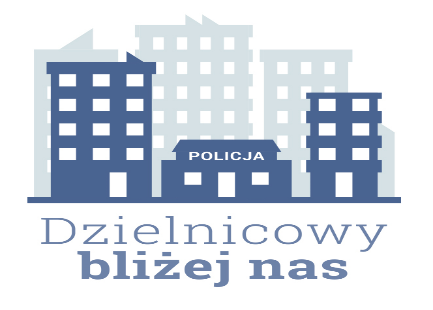 Informacja z realizacji działań priorytetowych dla rejonu służbowego nr Ina okres 01.01.2024 r. do 30.06.2024 r.Charakterystyka zdiagnozowanego zagrożenia w rejonie służbowym:W rejonie służbowym nr 1 problemem  wymagającym podjęcia długoterminowych czynności, oraz długoterminowego działania wykraczającego poza zakres rutynowych zadań jest problematyka związana z niezachowaniem należytych środków ostrożności przy trzymaniu psów, oraz wałęsających się bezpańskich psów na terenie miejscowości Podwierzbie. Zwierzęta te są niejednokrotnie agresywne wobec ludzi i zwierząt czym stwarzają bezpośrednie zagrożenie dla ich życia i zdrowia. Powyższe zagrożenie zostało zdiagnozowane na podstawie uzyskanych informacji od społeczności lokalnej, oraz własnych informacji uzyskanych w trakcie obchodu na podległym rejonie służbowym.Zakładany cel do osiągnięcia: Ograniczenie do minimum wykroczeń popełnionych z artykułu 77 Kodeksu Wykroczeń.  Kryterium oceny sposobu osiągnięcia zakładanego celu będzie spadek liczby interwencji w Systemie Wspomagania Dowodzenia i zgłoszeń na Krajowej Mapie Zagrożeń Bezpieczeństwa dotyczących  niezachowania należytej środków ostrożności przy trzymaniu zwierząt, oraz wałęsających się bezpańskich psów. Proponowane działania wraz z terminami realizacji poszczególnych etapów/ zadań:-  styczeń 2024r. – czerwiec 2024r. – informowanie mieszkańców m-ci Podwierzbie o konieczności zachowania środków ostrożności przy trzymaniu psów, oraz prawidłowym zabezpieczeniu posesji uniemożliwiającego wydostanie się psów. Informowanie o konsekwencjach prawnych wynikających z obowiązujących przepisów prawa. - styczeń2024r. – czerwiec 2024r. – profilaktyka poprzez kontakt z sołtysem, przeprowadzenie rozmowy i uświadomienie konieczności zachowania należytej środków ostrożności przy trzymaniu psów.- styczeń 2024r. – czerwiec 2024r. – przekazanie zadań dla służb patrolowych, oraz kryminalnych w zakresie prowadzenia rozpoznania, oraz bezwzględnego reagowania na przypadki znęcania się nad zwierzętami poprzez ich porzucanie. - styczeń 2024r. – spotkanie z pracownikiem Urzędu Gminy mające na celu wypracowanie algorytmu postępowania w przypadku ujawnienia bezpańskich wałęsających się psów, oraz wytypowania osoby do kontaktu. -   styczeń 2024r. – zamieszczenie informacji na stronie internetowej KPP RykiPodmioty współpracujące w realizacji działania priorytetowego, wraz ze wskazaniem planowanych przez nie do realizacji zadań:- Lokalne społeczeństwo – informowanie o przypadkach nie przestrzegania przepisów prawa.- Sołtys wsi – przekazywanie informacji mieszkańcom. - Urząd Miasta w Rykach, Wydział Ochrony Środowiska – informowanie petentów o obowiązujących przepisach dotyczących trzymania psów, oraz podejmowanie działań zmierzających do zapobiegania bezdomności zwierząt, odławianie bezpańskich psów.- Powiatowy Lekarz Weterynarii – informowanie petentów o konieczności przestrzegania prawa w zakresie zachowania środków ostrożności przy trzymaniu psów, oraz o konsekwencjach prawnych wynikających z niestosowania się do tego obowiązku. Proponowany sposób przekazania społeczności rejonu informacji o działaniu priorytetowym:-    Informowanie mieszkańców przez dzielnicowego podczas obchodu-    Informacja zamieszczona na tablicy ogłoszeń w miejscowości Podwierzbie-  Informowanie społeczności lokalnej za pomocą informacji zamieszczonych na stronie   internetowej Komendy Powiatowej Policji w Rykach-   Przeprowadzenie rozmów profilaktycznych z osobami mogącymi naruszać przepisy prawa. st. sierż. Michał Chmielewski